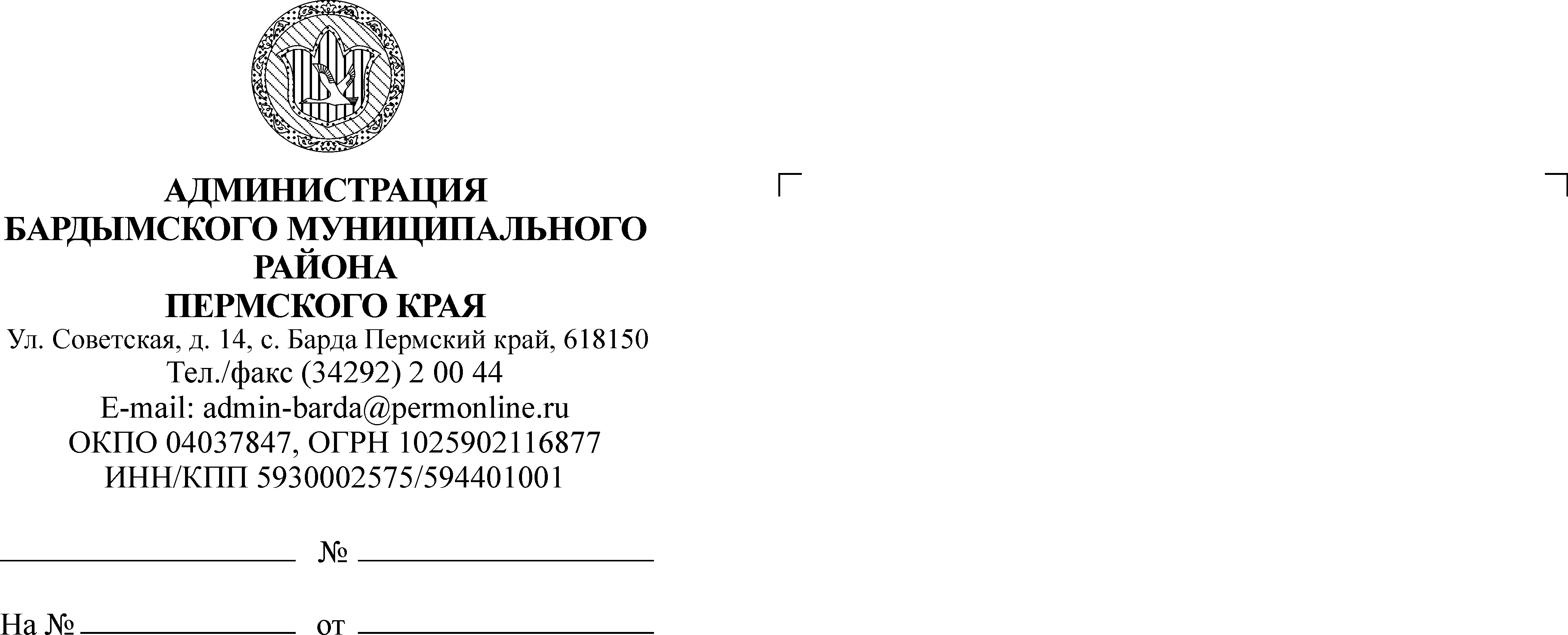 ЗЕМСКОЕ СОБРАНИЕБАРДЫМСКОГО МУНИЦИПАЛЬНОГО РАЙОНАПЕРМСКОГО КРАЯДВАДЦАТЬ ДЕВЯТОЕ ЗАСЕДАНИЕРЕШЕНИЕ16.08.2018                                                                                           № 464Об утверждении Календарного планапо формированию молодёжного кадрового резерва Бардымского муниципальногорайона третьего созываВ соответствии с Уставом Бардымского муниципального района, Положением о молодежном кадровом резерве Бардымского муниципального района, утвержденного решением Земского Собрания Бардымского муниципального района от 29.08. 2013  № 691,Земское Собрание РЕШАЕТ:          1.Утвердить прилагаемый Календарный план по формированию молодёжного кадрового резерва Бардымского муниципального района третьего созыва.          2. Признать утратившим силу приложение к решению Земского Собрания Бардымского муниципального района от 29.08.2013 № 691, решение Земского Собрания Бардымского муниципального района от 23.09.2015 №15 «Об утверждении календарного плана по формированию молодежного кадрового резерва Бардымского муниципального района».         3.  Решение опубликовать в районной газете «Тан» («Рассвет») и разместить на официальном сайте Администрации Бардымского муниципального района www.barda-rayon.ru.4.Контроль за исполнением решения возложить на комиссию по социальной  политике.Председатель Земского СобранияБардымского муниципального района                                                    Х.Г.Алапанов20.08.2018УТВЕРЖДЕНрешением Земского СобранияБардымского муниципального районаот 16.08.2018 № 464 КАЛЕНДАРНЫЙ ПЛАНпо формированию молодёжного кадрового резерваБардымского муниципального района третьего созыва№МероприятиеСрокОтветственный1.Информирование молодёжи района о возможности включения в состав резервас 27.08.2018по 10.09.2018 Юсуфкулова С.В.2.Регистрация кандидатов (размещение анкет) на сайтепо 17.09.2018 Ижгузина Ю.Р.3.Проведение заседания конкурсной комиссии, принятие решения об отборе в состав резервадо 22.10.2018 Алапанов Х.Г.4.Подведение итогов, направление информации о персональном составе молодёжного кадрового резерва Бардымского муниципального района в адрес Молодёжного парламента при Законодательном Собрании Пермского краядо 29.10.2018 Алапанов Х.Г.5.Вручение лицам, включенным в молодёжный кадровый резерв Бардымского муниципального района третьего созыва, свидетельств о включении в резерв до 15.11.2018Алапанов Х.Г.,Ибраев С.М.,(Ижгузина Ю.Р.- за подготовку свидетельств)